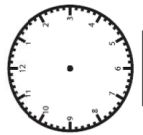 るはりるはりるはりるはりるはりlgk)む十*7+	十3421ま?3	5		·...2		..4·十7	63		4+21ま?3	5		·...2		..4·十7	63		4+310452+6394+4C)x(e5-7651{5	74	36	27	3563-4782十eoQeoQeoQも·.··も·.··lgk)む十*7+	十3421ま?3	5		·...2		..4·十7	63		4+21ま?3	5		·...2		..4·十7	63		4+310452+6394+4C)x(e5-7651{5	74	36	27	3563-4782十もこもこもこもこもこ8iatet)o(glaaieuee:34x218iatet)o(glaaieuee:34x217x35xx43x787x35xx43x78011しよしし	FFEとEしcCをFしこそらとな6		5		6		79	7	9	57		5	7ニっるうょョ		0ー	8よ	86........806886L98721-	96y7,796,6	八07,897,097V0018iatet)o(glaaieuee:34x218iatet)o(glaaieuee:34x217x35xx43x787x35xx43x78011しよしし	FFEとEしcCをFしこそらとな6		5		6		79	7	9	57		5	7ニっるうょョ		0ー	8よ	86........806886L98721-	96y7,796,6	八07,897,097V一8iatet)o(glaaieuee:34x218iatet)o(glaaieuee:34x217x35xx43x787x35xx43x78011しよしし	FFEとEしcCをFしこそらとな6		5		6		79	7	9	57		5	7ニっるうょョ		0ー	8よ	86........806886L98721-	96y7,796,6	八07,897,097V018iatet)o(glaaieuee:34x218iatet)o(glaaieuee:34x217x35xx43x787x35xx43x78011しよしし	FFEとEしcCをFしこそらとな6		5		6		79	7	9	57		5	7ニっるうょョ		0ー	8よ	86........806886L98721-	96y7,796,6	八07,897,097V58iatet)o(glaaieuee:34x218iatet)o(glaaieuee:34x217x35xx43x787x35xx43x78011しよしし	FFEとEしcCをFしこそらとな6		5		6		79	7	9	57		5	7ニっるうょョ		0ー	8よ	86........806886L98721-	96y7,796,6	八07,897,097V381818iatet)o(glaaieuee:34x218iatet)o(glaaieuee:34x217x35xx43x787x35xx43x78011しよしし	FFEとEしcCをFしこそらとな6		5		6		79	7	9	57		5	7ニっるうょョ		0ー	8よ	86........806886L98721-	96y7,796,6	八07,897,097Vx6678iatet)o(glaaieuee:34x218iatet)o(glaaieuee:34x217x35xx43x787x35xx43x78011しよしし	FFEとEしcCをFしこそらとな6		5		6		79	7	9	57		5	7ニっるうょョ		0ー	8よ	86........806886L98721-	96y7,796,6	八07,897,097V8iatet)o(glaaieuee:34x218iatet)o(glaaieuee:34x217x35xx43x787x35xx43x78011しよしし	FFEとEしcCをFしこそらとな6		5		6		79	7	9	57		5	7ニっるうょョ		0ー	8よ	86........806886L98721-	96y7,796,6	八07,897,097V313		·ど7897.,987,·525	.98		.7	..,	..8	..9	.7	...VV4liah)x(aesa	8le		4auol 	64a81420489851isailcelolleus704:·······51isailcelolleus704:·······61いかとまこ671一#疑と#1い或ど8ろ身远ャさ81F1E{91o도)x(호는지기아리91o도)x(호는지기아리02ill12	iどug?1k1ッo	3312	iどug?1k1ッo	33221と221とs2iutm		m		cm		m0		0		00		0			00			4			44··m		m4		k4s2iutm		m		cm		m0		0		00		0			00			4			44··m		m4		k4s2iutm		m		cm		m0		0		00		0			00			4			44··m		m4		k4s2iutm		m		cm		m0		0		00		0			00			4			44··m		m4		k4s2iutm		m		cm		m0		0		00		0			00			4			44··m		m4		k4421ちいE421ちいE52iullal6d	c		·g	ga.	.	..	..	.	..	.	..	..	.	..	.	..	.	..	.	..	.	..	...	..=	=	-g	h	5g	tk	7362iJlJlallll.........	...	.......	=..l-	c1	00372iuuとーよlm0	758lm0584182loCeCIal년L譯SLm82loCeCIal년L譯SLm82loCeCIal년L譯SLm92iarluklすilllat031ド&しなイここなとも01:0113E{に	111	11mln01023:二4-210二4十262iJlJlallll.........	...	.......	=..l-	c1	00372iuuとーよlm0	758lm0584192iarluklすilllat031ド&しなイここなとも01:0113E{に	111	11mln01023:二4-210二4十262iJlJlallll.........	...	.......	=..l-	c1	00372iuuとーよlm0	758lm0584192iarluklすilllat031ド&しなイここなとも01:0113E{に	111	11mln01023:二4-210二4十2